PO Box 39 ~ 9410 S. 355th AvenueArlington, AZ 85322623.386.2031  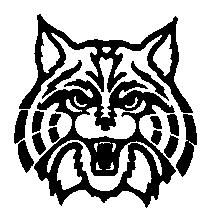 UNOFFICIALARLINGTON SCHOOL DISTRICT NO. 47May 02, 2022Call to Order - The meeting was called to order by Phillip Camp at 6:00 p.m. Board members present were Dianna Workman, Scott Hansen and Tom Vanosdell. Eric Sawyer was absent. Admin present were Chad Turner, Kathy Turner and Irene Coronado. No Public present.The Pledge of Allegiance - The Pledge of Allegiance was led by Chad Turner.Invocation – The Invocation was given by Chad Turner.Call to Public – There was no requestApproval of the Minutes - Motion by Tom Vanosdell, seconded by Dianna Workman to approve the regular meeting Minutes dated April 11, 2022 as presented. Votes 4/0Approval of Vouchers- Motion by Tom Phillip Camp, seconded by Dianna Workman to approve payroll voucher 21 and expense vouchers 5506, 5507, 5508, 5509.  Votes 4/0Approval of student Activities- Motion by Scott Hansen, seconded by Tom Vanosdell to approve the student activities statement to table the student activities statement until the next meeting . Votes 4/0Consideration of the budget revision- Motion by Scott Hansen, seconded by Dianna Workman to approve Budget Revision #2 $3,235,320.00. Votes 4/0Consideration of 301 performance plan results – Motion by Dianna Workman, seconded by Tom Vansdell to approve of 301 performance plan results. Vote 4/0Consideration of approval of hiring Melanie Finchum as a consultant - Motion by Tom Vanosdell, seconded by Scott Hansen to approve Melanie Finchum’ s work agreement for twenty-five hours a month in lieu of her health insurance for FY23  . Vote 4/0Consideration of approval of business manager’s contract – Motion by Tom Vanosdell, seconded by Scott Hansen to approve the Business Manager contract for Kathy Turner for FY23 as presented.  Vote 4/0Consideration of accepting Mr. Soto’s resignation- Motion by Dianna Workman seconded by Scott Hansen to approve Mr. Soto’s resignation effective June 30,2022. Votes 4/0 Consideration of moving the June meeting to the 23rd -Motion by Scott Hansen seconded by Tom Vanosdell to approve the board meeting to June 23,2022. Votes 4/0Superintendent Report-                                                           Bus driver broke their armAdjournment – Motion by Scott Hansen and seconded by Tom Vanosdell to adjourn the meeting at 6:10 pm. Due to lack of further business. Votes: 4/0SIGNATURES:					_________________________ 		___________________________     		                         Scott Hansen                                                           Tom Vanosdell_________________________		Phillip Camp			 _________________________Dianna Workmanic